Ban Giáo Dục Tiểu Học và Trung Học của Massachusetts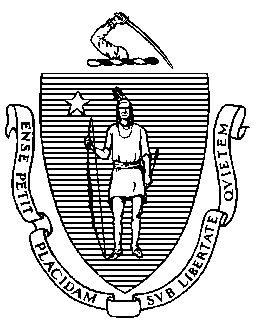 75 Pleasant Street, Malden, Massachusetts 02148-4906 	    ĐIỆN THOẠI: (781) 338-3000 TTY: N.E.T. Tiếp âm 1-800-439-2370Jeffrey C. RileyỦy viênNgày 9 tháng Tám, 2018Thân gửi học sinh, gia đình, người giáo dục, nhân viên, đối tác, thành viên cộng đồng và viên chức của Trường Tiểu Học Paul A. Dever Elementary School:Tôi rất vui mừng thông báo tôi đã chỉ định Michael Contompasis, trước kia là giám quản của các Trường Công Lập Boston, sẽ là người tiếp nhận tiếp theo cho Trường Tiểu Học Paul A. Dever Elementary School (Dever). Ông Contompasis là một người làm giáo dục nhiều kinh nghiệm, đã tốt nghiệp và làm việc ở các Trường Công Lập Boston. Ông bắt đầu sự nghiệp giáo dục của mình khi làm giáo viên sinh học và hóa học ở Trường Trung Học East Boston High School, rồi dạy ở trường Hyde Park High School và Boston Latin School. Sau đó, ông làm hiệu trưởng trường Boston Latin từ năm 1976 đến năm 1998, và trong thời gian này, ông được trao Giải Thưởng Milken Educator Award danh giá. Năm 1998, ông được bổ nhiệm làm giám đốc điều hành các Trường Công Lập Boston trước khi làm giám quản từ các năm 2005 đến năm 2007.Sau 40 năm làm việc ở các Trường Công Lập Boston, ông Contompasis làm cố vấn cao cấp trong lãnh vực giáo dục của tổ chức phi lợi nhuận Mass Insight Education. Vào năm 2016, ông trở lại làm việc cho các Trường Công Lập Boston Public và làm hiệu trưởng tạm thời của trường Boston Latin. Ông Contompasis có bằng cử nhân Đại Học Boston và bằng Thạc Sĩ từ Harvard Graduate School of Education.Ông Contompasis sẽ phối hợp chặt chẽ cùng Tiến Sĩ Fishburn, hiệu trưởng của trường, và tôi tin rằng khi kết hợp khả năng của họ cùng nhau, họ sẽ tiếp tục phát triển tiến trình của trường Dever và đáp ứng nhu cầu của học sinh. Tôi đoán rằng ông Contompasis sẽ họp với nhân viên khi niên khóa sắp bắt đầu và với các gia đình sau khi bắt đầu niên khóa.Tôi hy vọng quý vị sẽ cùng tôi chào mừng ông Contompasis đến cộng đồng trường Dever.Thân ái,SIGNED BY COMMISSIONER RILEYJeffrey C. RileyỦy viên của Ban Giáo Dục Tiểu Học và Trung Học